中国石化安庆石化公司2021年校园招聘公司简介中国石化安庆石化公司（以下简称安庆石化）是中国石化直属特大型石油、化工、化纤、热电联合企业，城市型炼化企业、化工型炼厂转型发展示范。位于安徽省安庆市大观区，始建于1974年7月，是安徽省最大的中央直属生产企业、最大的石化产品生产基地。拥有炼油化工装置70余套及配套热电、污水处理、码头、铁路等公用工程及辅助装置；原油加工能力800万吨/年、营业收入近500亿元/年，税费超100亿元/年，为国家和地方经济发展做出了突出贡献。发展前景作为城市型炼化企业、化工型炼厂转型发展示范——安庆石化炼油转化工结构调整项目已于2020年8月开工建设，项目总投资超80多亿元，2022年底将建成投产300万吨/年重油催化裂解、160万吨/年气体分馏、80万吨/年芳烃抽提、40万吨/年乙苯-苯乙烯、30万吨/年聚丙烯等大型炼化装置及配套设施。新项目的建成投用，必将有力促进安庆石化提质增效升级，进一步增强企业竞争力，也必将为您施展才华提供更美好的前景、更广阔的舞台，安庆石化明天一定会更美好、更辉煌。公司文化安庆石化继承和发扬“苦干实干” “三老四严”为核心的石油石化精神和“爱我中华、振兴石化”的家国情怀及精细严谨、求真务实的优良传统，以“求实创新　事争第一”的企业精神和“严、细、实、恒”的工作作风，坚持稳中求进的工作总基调，贯彻新发展理念，以“管理提升年”为抓手，“坚持一条主线，夯实两个基础，推进六大提升”，全面落实企业从严管理、规范管理、细节管理、精益管理，全力决胜企业全面可持续发展。薪酬福利安庆石化严格执行国家相关规定，规范系统的薪酬激励机制和完备的福利保障。薪酬: 月度工资、月度奖金、年终奖励、专项奖励等。福利: 五险一金、补充医保、企业年金（补充养老保险）等。其他: 带薪休假、疗养补贴、健康体检、就餐补贴以及EAP帮助、节日生日慰问等。     引进高校毕业生享有一次性生活补助     青年公寓五年免费入住（房间设有空调、独立卫生间,一人一间）。     青年志愿者为您全程服务。招聘岗位应聘指南招聘程序：网上报名、资格审查、统一初选考试、测试面试、人选公示、签约录用友情提示应聘安庆石化唯一报名途径：网络登录  http://job.Sinopec.com ，点击【校园招聘】，选择安庆石化相应岗位，并参加统一初选。（不接受简历邮送）1.招聘基本条件:全国普通高等院校统招统分应届（2021年）毕业生（定向、委培除外），回国（境）后初次就业且具有教育部留学服务中心派遣资格的国（境）外留学生；遵纪守法、品行端正、团结协作，热爱石油石化事业；身体健康，能适应招聘单位岗位工作需要。请注意：须2021年应届毕业生、报到时须持毕业证、学位证（国（境）外学历学位认证证书）、就业报到证方可录用。   在校期间课程考试不及格（成绩挂科），未能按时取得毕业证、学位证（本科及以上）人员将不能被录用。2.登录注册：请应聘毕业生登陆招聘网站注册，在线填写简历，上传推荐表、学习成绩单、外语成绩证明、获奖证书等附件，申请应聘岗位。注册时上传本人照片、证件、材料真实有效，联系方式有效。本科：须上传四级外语合格证；硕研：须上传六级外语合格证或研究生入学外语成绩≧60分。（如四、六级外语合格证原件丢失，可在四、六级外语考试官网下载成绩证明并上传）大专（高职）：外语成绩可不填写。3.统一初选考试：初选考试地点可选择离你最近的城市。注意：请务必在规定时间参加统一初选考试。只有参加初选考试才有初选考试成绩，初选考试成绩达到应聘岗位面试入围分数线方可参加面试。4.因炼化企业生产特点及安庆石化人才培养需要，引进毕业生须到生产一线倒班锻炼。应聘者应身体健康，能适应炼油、化工生产工艺、设备技术工作要求和生产一线倒班锻炼，服从分配，无职业禁忌。初选考试内容（类似公务员考试行政能力测试）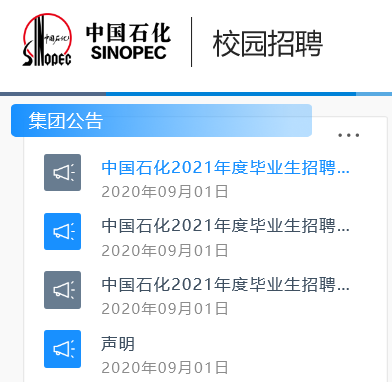 （报名及初选考试具体事项请阅读：中国石化校园招聘 “集团公告”栏目）联系方式咨询请加入安庆石化2021年校园招聘报名群（QQ）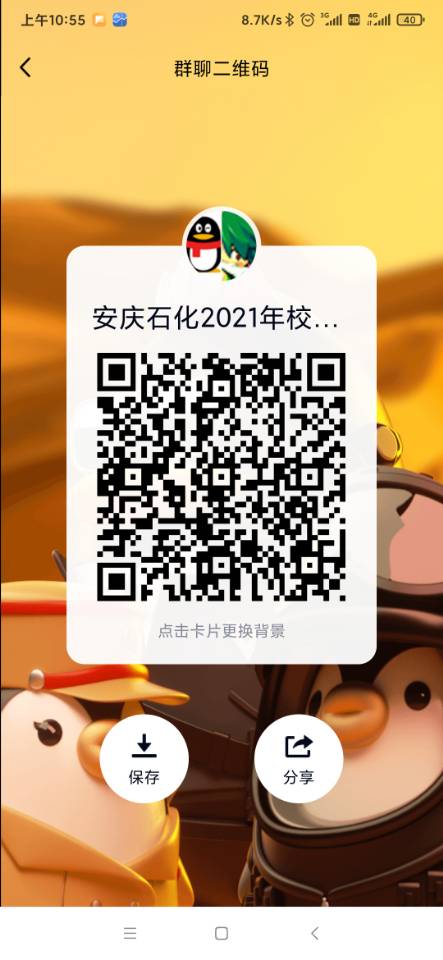 中国石化安庆石化公司官网：http://apw.sinopec.com联系部门：中国石化安庆石化公司人力资源部（党委组织部）电   话：0556 - 5375257  5375216E – mail：rlzy.aqsh@sinopec.com地   址：安徽省安庆市油化四路20号邮政编码：246002序号招聘岗位人数学历专业要求1工艺设备技术岗18硕研石油炼制及油气储运类、化学化工类、材料与工程类、过程装备与机电类、电气电力及自动化控制类、检测分析类、热能能源与动力类、安全环境科学类（含给排水、水处理类）2工艺设备技术岗27本科石油炼制及油气储运类、化学化工类、材料与工程类、过程装备与机电类、电气电力及自动化控制类、检测分析类、热能能源与动力类、安全环境科学类（含给排水、水处理类）3计算机与信息技术岗1硕研计算机应用技术与网络工程类4计算机与信息技术岗1本科计算机应用技术与网络工程类5综合岗1硕研财务金融类、企业管理类6综合岗2本科财务金融类、企业管理类7技能操作岗50高职（大专）石油炼制及油气储运类、化学化工类、材料与工程类、过程装备与机电类、电气电力及自动化控制类、检测分析类、热能能源与动力类、安全环境科学类（含给排水、水处理类）招聘程序 时间节点主要内容网上报名投递简历2020年9月1日-10月16日24:00登录  http://job.Sinopec.com 点击【校园招聘】【注册】后，在【炼化企业】中应聘【安庆石化】相关岗位  资格审查9月1日-10月18日对应聘毕业生的毕业时间、所学专业、学历、英语水平等进行审核统一初选考试10月25日下午14:00资格审查通过的应聘毕业生，将参加中国石化委托第三方考试机构组织实施统一初选考试。测试面试10月31日-12月31日面试包括专业测试和综合素质面试。人选公示：2020年12月31日前，在招聘网站公示录用人选和递补人选，公示期7天。对反映有严重问题并查有实据的，取消录用资格。签约录用签订就业协议，报到录用。考试内容考试内容分数思想素质价值观40分思想素质责任感40分思想素质意志品质40分思维能力系统思维60分思维能力辩证思维60分思维能力多元思维60分思维能力创新思维60分思维能力敏捷思维60分